c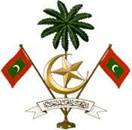 ކްރިމިނަލް ކޯޓުމާލެދިވެހިރާއްޖެ ނަންބަރު:145/HRF/20____/____  ހެކި ރައްކާތެރިކުރުމުގެ އަމުރަކަށް އެދި ހުށަހަޅާ ފޯމު(ހުށަހަޅަނީ ދަޢުވާކުރާ ފަރާތުންނަމަ، ސިއްކަ)އަމުރަށް އެދޭ ފަރާތް:އަމުރަށް އެދޭ ފަރާތް:އަމުރަށް އެދޭ ފަރާތް:އަމުރަށް އެދޭ ފަރާތް:   ޕްރޮސިކިއުޓަރ ޖެނެރަލް   ޕްރޮސިކިއުޓަރ ޖެނެރަލް   ދަޢުވާލިބޭ ފަރާތް   ދަޢުވާލިބޭ ފަރާތްއަމުރަށް އެދެނީ ދަޢުވާލިބޭ ފަރާތުންނަމަ، އެފަރާތުގެ މަޢުލޫމާތު:އަމުރަށް އެދެނީ ދަޢުވާލިބޭ ފަރާތުންނަމަ، އެފަރާތުގެ މަޢުލޫމާތު:އަމުރަށް އެދެނީ ދަޢުވާލިބޭ ފަރާތުންނަމަ، އެފަރާތުގެ މަޢުލޫމާތު:އަމުރަށް އެދެނީ ދަޢުވާލިބޭ ފަރާތުންނަމަ، އެފަރާތުގެ މަޢުލޫމާތު:ފުރިހަމަ ނަން:ދާއިމީ އެޑްރެސް:އުފަން ތާރީޚް/އުމުރު:މިހާރު އުޅޭ އެޑްރެސް:ޖިންސު:އައި.ޑީ ކާޑު/ޕާސްޕޯޓު ނަންބަރު:ޤައުމު:އަމުރު ރައްދުވާ ފަރާތް:އަމުރު ރައްދުވާ ފަރާތް:އަމުރު ރައްދުވާ ފަރާތް:އަމުރު ރައްދުވާ ފަރާތް:   ޕްރޮސިކިއުޓަރ ޖެނެރަލް   ޕްރޮސިކިއުޓަރ ޖެނެރަލް   ދަޢުވާލިބޭ ފަރާތް   ދަޢުވާލިބޭ ފަރާތްރައްދުވަނީ ދަޢުވާލިބޭ ފަރާތަށްނަމަ، އެފަރާތުގެ މަޢުލޫމާތު:ރައްދުވަނީ ދަޢުވާލިބޭ ފަރާތަށްނަމަ، އެފަރާތުގެ މަޢުލޫމާތު:ރައްދުވަނީ ދަޢުވާލިބޭ ފަރާތަށްނަމަ، އެފަރާތުގެ މަޢުލޫމާތު:ރައްދުވަނީ ދަޢުވާލިބޭ ފަރާތަށްނަމަ، އެފަރާތުގެ މަޢުލޫމާތު:ފުރިހަމަ ނަން:ދާއިމީ އެޑްރެސް:އުފަން ތާރީޚް/އުމުރު:މިހާރު އުޅޭ އެޑްރެސް:ޖިންސު:އައި.ޑީ ކާޑު/ޕާސްޕޯޓު ނަންބަރު:ޤައުމު:މައްސަލައާ ގުޅޭ މަޢުލޫމާތުމައްސަލައާ ގުޅޭ މަޢުލޫމާތުމައްސަލައާ ގުޅޭ މަޢުލޫމާތުމައްސަލައާ ގުޅޭ މަޢުލޫމާތުޤަޟިއްޔާ ނަންބަރުހުށަހެޅި ތާރީޚްމައްސަލައިގެ ބާވަތްހެކި ރައްކާތެރިކޮށްދިނުމަށް އެދޭގޮތްހެކި ރައްކާތެރިކޮށްދިނުމަށް އެދޭގޮތްހެކި ރައްކާތެރިކޮށްދިނުމަށް އެދޭގޮތްހެކި ހާމަނުކުރުމަށް 	ވަކި މިންވަރަކަށް ހެކި ހާމަކުރުމަށް    ހެކި ހާމަކުރުން ފަސްކުރުމަށް ހާމަނުކުރުމަށް އެދޭ ހެކީގެ ތަފްޞީލު: (ސިއްރު ހެކި ނަންބަރަށް ހަވާލާދީ ލިޔުމަށް)ވަކި މިންވަރަކަށް ހާމަކުރަން އެދޭ ހެކީގެ ތަފްޞީލާއި، ހާމަކުރަން އެދޭ މިންވަރު: ހާމަކުރުން ފަސްކުރުމަށް އެދޭ ހެކީގެ ތަފްޞީލާއި، ފަސްކުރުމަށް އެދޭ މުއްދަތު:  ހެކި ރައްކާތެރިކޮށްދިނުމަށް އެދޭ ސަބަބު (ރައްކާތެރިކޮށްދިނުމަށް އެދޭ ހެއްކަކަށް ވަކިވަކިން ހަވާލާދިނުމަށްފަހު ސަބަބު ލިޔުމަށް)ފޯމު ހުށަހަޅާ ފަރާތުގެ މަޢުލޫމާތުފޯމު ހުށަހަޅާ ފަރާތުގެ މަޢުލޫމާތުފޯމު ހުށަހަޅާ ފަރާތުގެ މަޢުލޫމާތުފޯމު ހުށަހަޅާ ފަރާތުގެ މަޢުލޫމާތުފުރިހަމަ ނަންތާރީޚްސޮއިހައިސިއްޔަތު/މަޤާމު